Dirigenti*Collegata al conseguimento degli obiettivi definiti annualmenteAggiornamento del 07/01/2020NOMINATIVONOMINAFUNZIONEDICHIARAZIONI2013DICHIARAZIONI2014DICHIARAZIONI2015DICHIARAZIONI2016DICHIARAZIONI 2017DICHIARAZIONI 2018DICHIARAZIONI 2019CVRETRI. FISSARETR.VARIABILEEmolumenti a carico fin. pubblicaNicola Fobia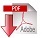 Responsabile Amministrazione, Pianificazione e Controllo---134.90035.000-Davide StevaninResponsabile Revisione Interna---85.65014.250-